Planned Burns Victoria is a web-based service that sends you an SMS and email about upcoming planned burns. Subscribe to Victorian locations of interest and you’ll be notified about Forest Fire Management Victoria (FFMVic) and Country Fire Authority (CFA) in those locations.Note that the system does not include burns being carried out by private landholders, such as agricultural (stubble) burns.Step 1 – Find a location  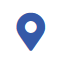 Go to plannedburns.ffm.vic.gov.au  Type a postcode, suburb, town or address into the ‘Search’ box. Select the best option from the choices shown.Step 2 – Subscribe to a locationThe map shows the location you selected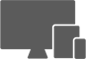 Use the + and – symbols to select the size of the area you want to be notified about. Click the blue ‘Subscribe’ button to subscribe to this area.Step 3 – Customise your notificationsAdd your mobile number and email address and click ‘Save.’ You’re now ready to get notifications! Make sure you tick the box/es to subscribe to SMS updates and/or email updates. Step 4 – Receive notificationsWhen a burn you subscribed to gets close to being carried out, Planned Burns Victoria will automatically send you notifications. You’ll receive an SMS and/or email as a burn reaches Within 10 days, Next 24 hours, In progress, and when it is being Patrolled. Note - burns may be delayed and not go ahead, even if you received a message that it is happening soon. 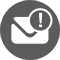 You can subscribe to more than one location. You can subscribe to a location even if there aren’t any burns showing on the map at that location. Any new burns that get added to your selected area later will be automatically included in your subscription.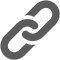 Step 5 – Need help? Need more information?Call the VicEmergency Hotline on 1800 226 226.Planned Burns Victoria notification systemOvens Fire District